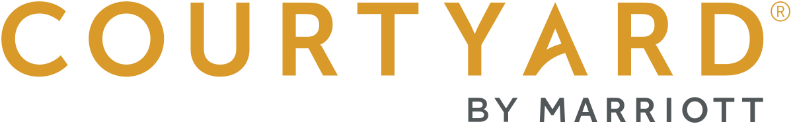 5201 N. Pima RoadScottsdale, AZ 85250Phone: (480) 745-8200The Bistro will be offering limited take-out food & beverage options (Starbucks included) Sunday through Thursday between 10:30am and 6pm. Please call to place your pick-up.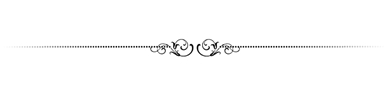 Bistro Burger | $11.00Margarita Flatbread | $10.50Turkey BLT | $11.00Chicken Pesto Sandwich | $ 12.00Turkey Rueben | $ 12.00Buffalo Wings | $10.00Chicken Quesadilla | $10.00Caesar Salad | $ 7.00add chicken 3.50Daily Soup | $6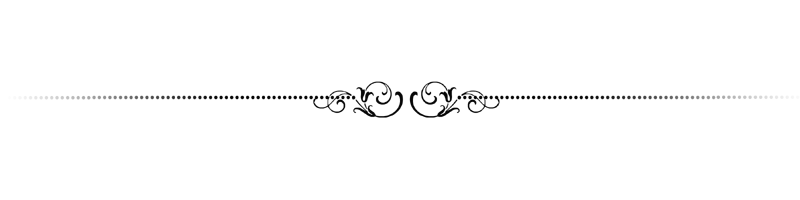 